Publicado en Madrid el 15/04/2016 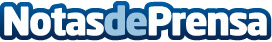 Cenalia, nueva plataforma de cenas temáticas lanza su primer portal de cenas en MadridCenalia lleva más de 15 años organizando todo tipo de eventos únicos y originales, con un concepto innovador que se ha impuesto con el paso del tiempo: las cenas temáticas. Por eso abren una nueva página web especializada en la organización de cenas originales en Madrid, y muy pronto estarán disponibles también sus cenas en BarcelonaDatos de contacto:Luis SánchezCalle Arenal, 26 1ª Planta (Madrid)913 652 171Nota de prensa publicada en: https://www.notasdeprensa.es/cenalia-nueva-plataforma-de-cenas-tematicas Categorias: Gastronomía Madrid Entretenimiento http://www.notasdeprensa.es